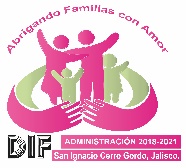 FECHAEVENTOSEDEOBJETIVOPRESENCIA08 de enero 2020Reunión Plan de inviernoDIF MunicipalLlevar a cabo los lineamiento del programa y entregar en tiempo y formaPresidenta, Directora, Trabajador Social y Promotor comunitario10 de enero 2020Entrega de tarjetas de SNEDIF San IgnacioPago beneficiarias de SNE de 2 talleres47 personas, personal de DIF y de SNE10 de enero 2020Fumigar instalacionesDIF San IgnacioEliminar roedores e insectosPersonal de protección civil y mantenimiento de DIF13 de enero 2020Reunión de Protección CivilDIF San Juan de los LagosLogística y operación de “Operativo candelaria 2020”Presidenta y Directora de DIF14 de enero 2020Entrega de Kit invernalesDIF San IgnacioSan RamónTepozanEntrega de apoyos invernales a Adultos MayoresDirectora , encargado de Desarrollo Comunitario encargada de Adultos mayores.15 de enero 2020Entrega de kits invernalesEscuela Primaria Lázaro Cárdenas del RíosEntregar a padres de familia y niños vulnerables del municipio apoyoPresidenta, Auxiliar administrativo y encargado de Trabajo Social.17 de enero 2020Reunión con personal del DIFDIF San IgnacioRevisar pendientes de áreasPresidenta, Directora y personal de áreas19 de enero 2020Desfile inaugural de fiestas patronalesCalles de la poblaciónParticipación de reina y comerciantesReina de adultos mayores, presidenta, directora y personal de DIF20 de enero 2020Reunión de Alimentaria DIF JaliscoCapacitación sobre reglas de operación de programas alimentarios 2020Directora, y encargadas de programas alimentarios.24 de enero 2020Credencial de discapacidadCRI JaliscoExpedición de constancias y credencialesTrabajador social y 7 beneficiarios28 de enero 2020Solventación de SEVACDIF San IgnacioEncargada transparencia.29 de enero 2020Recepción de apoyo SSAS Recibir silla de ruedas y bastón para invedente.Directora de DIF.29 de enero 2020Clausura de Taller de Cocina de IDEFTDIF San IgnacioEntregar reconocimientos y degustaciónAlumnas, maestras, Presidenta, Directora de DIF.06 de febrero 2020Reunión con encargadas de comedor comunitario y comedor asistencialDIF San IgnacioComisiones internas para el mejoramiento de los apoyosPresidenta, Directora, encargadas de comedores13 de Febrero 2020Reunión de Presidentas y DirectorasTepatitlán de MorelosInteligencia emocional etc.Presidenta y Directora17 de Febrero 2020Concurso regional de DIFUSOR INFANTILYahualicaDerechos de los niñosDirectora, psicóloga, difusor infantil y familiar18 de Febrero 2020Reunión DIF San IgnacioOrganizar Semana de la FamiliaPresidenta, Directora, psicóloga19 de Febrero 2020Recepción de apoyoDIF JaliscoRecibir botiquines a beneficiarios de Desarrollo ComunitarioPromotor, beneficiaria.10 de Febrero 2020Obras de teatroAuditorio DIFEntretenimiento a los adultos Presidenta, Directora, Promotora de Adultos Mayores, alumnos del Colegio (actores) 60 adultos mayores, personal de DIF.12 de Febrero 2020RalySecundaria No. 50 de los DoloresActividad por semana de la familia con el objetivo de dar a conocer las emociones.Presidenta, Psicóloga, Trabajador Social, Directora, maestros, padres de familia y alumnos de la escuela12 de Marzo 2020Citas médicasCRI JaliscoRecibir credencial de discapacidad3 beneficiarios.13 de Marzo 2020Clausura de Semana de la FamiliaPlaza principalBallet, conferencia.Presidente Municipal, Presidenta de DIF, Coordinadora de DIF Jalisco de escuela de padres, personal del DIF, integrantes del Ballet de casa de la cultura, Directores del Ayuntamiento, público de la población.18 de Marzo 2020Reunión de SaludPresidencia COVID-19Cabinete , Presidenta de DIF19 de Marzo 2020Entrega de documentosSSASComprobación de apoyos de programa Jalisco te reconocePresidenta y Promotor comunitario27 de Marzo 2020Entrega de comprobaciónDIF JaliscoComprobación del programa Desayunos escolaresEncargada de Desayunos escolares01 de Abril 2020Reunión de SaludAuditorio de DIFMedidas de prevención ante COVID-19Gabinete del Ayuntamiento07 de Abril 2020Reunión de SaludAuditorio de DIFMedidas de prevención ante COVID-19Gabinete del Ayuntamiento17 de Abril 2020Reunión de SaludAuditorio de DIFMedidas de prevención ante COVID-19Gabinete del Ayuntamiento28 de Mayo 2020ReuniónPresidencia de DIFProtocolo de ViolenciaPresidenta de DIF, Directores de S.P. Protección Civil, DIF, Trabajador Social y Psicóloga.09 de Junio 2020Reunión Auditorio  de DIFProtocolo de prevención y atención  en casos de ViolenciaPresidenta de DIF, Directores de S.P. Protección Civil, DIF, Trabajador Social y Psicóloga. Síndico, Regidores de salud y asistencia social, Procuradora Social, Juez Municipal, Personal de Igualdad de Género, personal de S.P.